АЛЕКСАНДРОВСКИЕ  ВЕСТИ25 октября    № 10   2021год    Самарская область,  Кинель-Черкасский район,  с. АлександровкаПостановлением Правительства Самарской области от 17.05.2017 №323 утверждена государственная программа Самарской области «Поддержка инициатив населения муниципальных образований в Самарской области» на 2017-2025 годы (далее – государственная программа), разработанная Ассоциацией «Совет муниципальных образований Самарской области» совместно с Администрацией Губернатора Самарской области.Целью государственной программы является создание эффективного механизма вовлечения населения муниципальных образований в Самарской области в развитие их территорий.Государственной программой предусмотрено предоставление субсидий из областного бюджета местным бюджетам в целях софинансирования расходных обязательств муниципальных образований в Самарской области, связанных с реализацией мероприятий по поддержке инициатив населения муниципальных образований в Самарской области:по реализации общественных проектов,по реализации принятых решений референдумов (сходов) об использовании средств самообложения граждан.Реализация общественных проектов осуществляется по следующим направлениям: а) организация водоснабжения населения и (или) водоотведения;б) дорожная деятельность в отношении дорог местного значения, ремонт (капитальный ремонт) дорог дворовых территорий многоквартирных домов населенных пунктов, проездов к ним;в) обеспечение первичных мер пожарной безопасности;г) сохранение объектов культурного наследия (памятников истории и культуры);д) освещение улиц, размещение (восстановление) фонтанов, декоративных водоемов и (или) объектов монументального искусства на территориях общего пользования, воспроизводство городских лесов, озеленение территории, размещение малых архитектурных форм;е) размещение площадок для игр детей, отдыха взрослых, занятий физической культурой и спортом, выгула и дрессировки собак;ж) обеспечение условий для развития физической культуры, школьного спорта и массового спорта, организация проведения официальных физкультурно-оздоровительных и спортивных мероприятий;з) создание (восстановление) объектов массового отдыха, в том числе на водных объектах общего пользования, и (или) создание (восстановление) объектов сферы культуры муниципального образования;и) создание лечебно-оздоровительных местностей и курортов местного значения;к) участие в организации деятельности по сбору твердых коммунальных отходов, в том числе по установке площадок для сбора твердых коммунальных отходов на территориях населенных пунктов, застроенных объектами индивидуального жилищного строительства, а также на земельных участках, являющихся имуществом общего пользования и расположенных в границах территории ведения гражданами садоводства или огородничества для собственных нужд и (или) предназначенных для размещения другого имущества общего пользования;л) сохранение, возрождение и развитие народных художественных промыслов;м) организация досуга, в том числе организация экскурсионного обслуживания, событийных мероприятий, фестивалей, иных культурно-массовых мероприятий, проводимых на территории муниципального образования;н) содержание мест захоронения;о) организация мероприятий по охране окружающей среды;п) организация мероприятий по охране, защите, воспроизводству городских лесов, в том числе лесов особо охраняемых природных территорий, расположенных в границах населенных пунктов поселения.5. Инициаторы общественного проекта.Инициирование общественного проекта может осуществляться: 1) представительным органом муниципального образования;2) главой муниципального образования; 3) населением муниципального образования на собраниях или конференциях;4) территориальным общественным самоуправлением;5) территориальным общественным советом (в случае создания территориального общественного совета в муниципальном образовании Самарской области);6) некоммерческой организацией. В 2021 году в рамках    Государственной программы Самарской области «Поддержка инициатив  населения муниципальных образований в Самарской области на 2017-2025 годы», на территории сельского поселения Александровка Кинель-Черкасского района был  реализован  общественный  проект  Установка детской игровой площадки «Мир детства» в селе Александровка на улице Алексея Толстого 10Б. В 2020 году по инициативе Главы сельского поселения Александровка ,при поддержке депутатов  Собрания представителей сельского поселения Александровка и активных граждан  села в правительство Самарской области  была подана заявка на данный  проект. Который был отобран к реализации  в апреле 2021года.Подрядной организацией   выступило ООО «Новая керамика»  г.Самара ,которое специализируется  на производстве  и установке  оборудования  для детских площадок.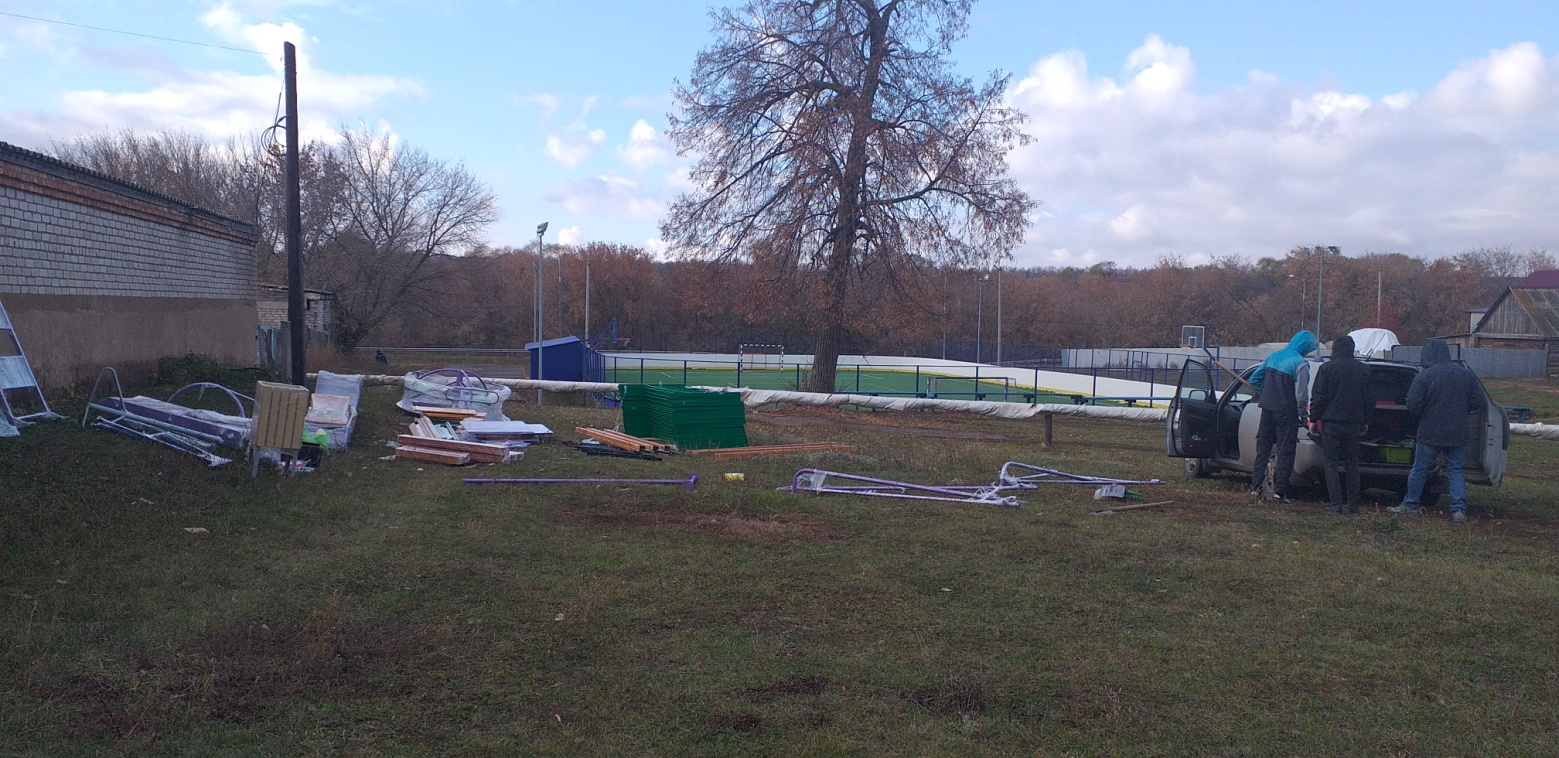 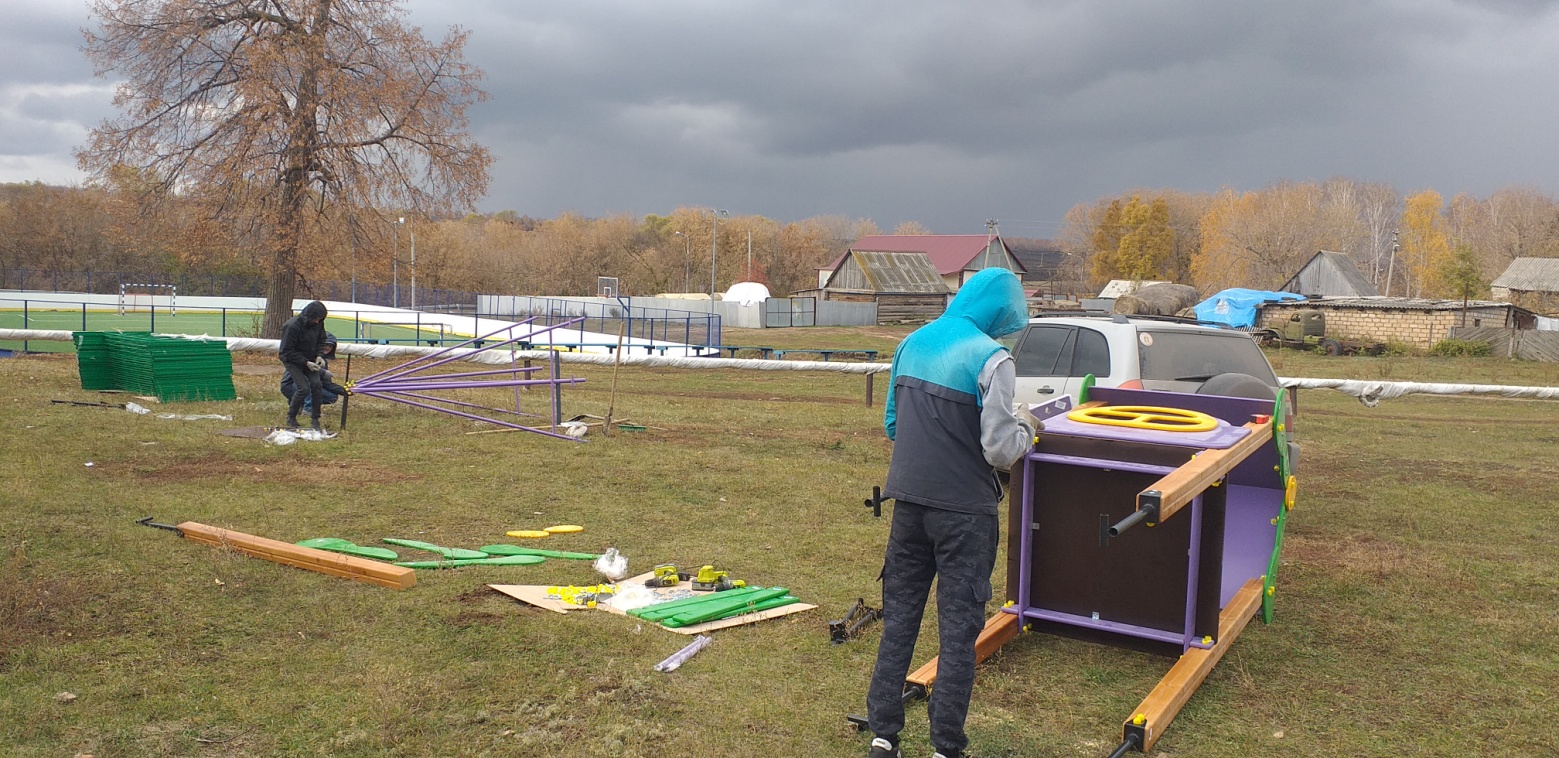 20 октября2021года   было завезено  все необходимое  оборудование и в течении 3-х дней  установлено  .  25 октября 2021г. произошло  торжественное открытие детской игровой площадки «Мир детства» , на котором присутствовали депутаты Собрания представителей сельского поселения Александровка Шевцова Елена Викторовна   и Ледяев Владимир Александрович , жители села и детвора.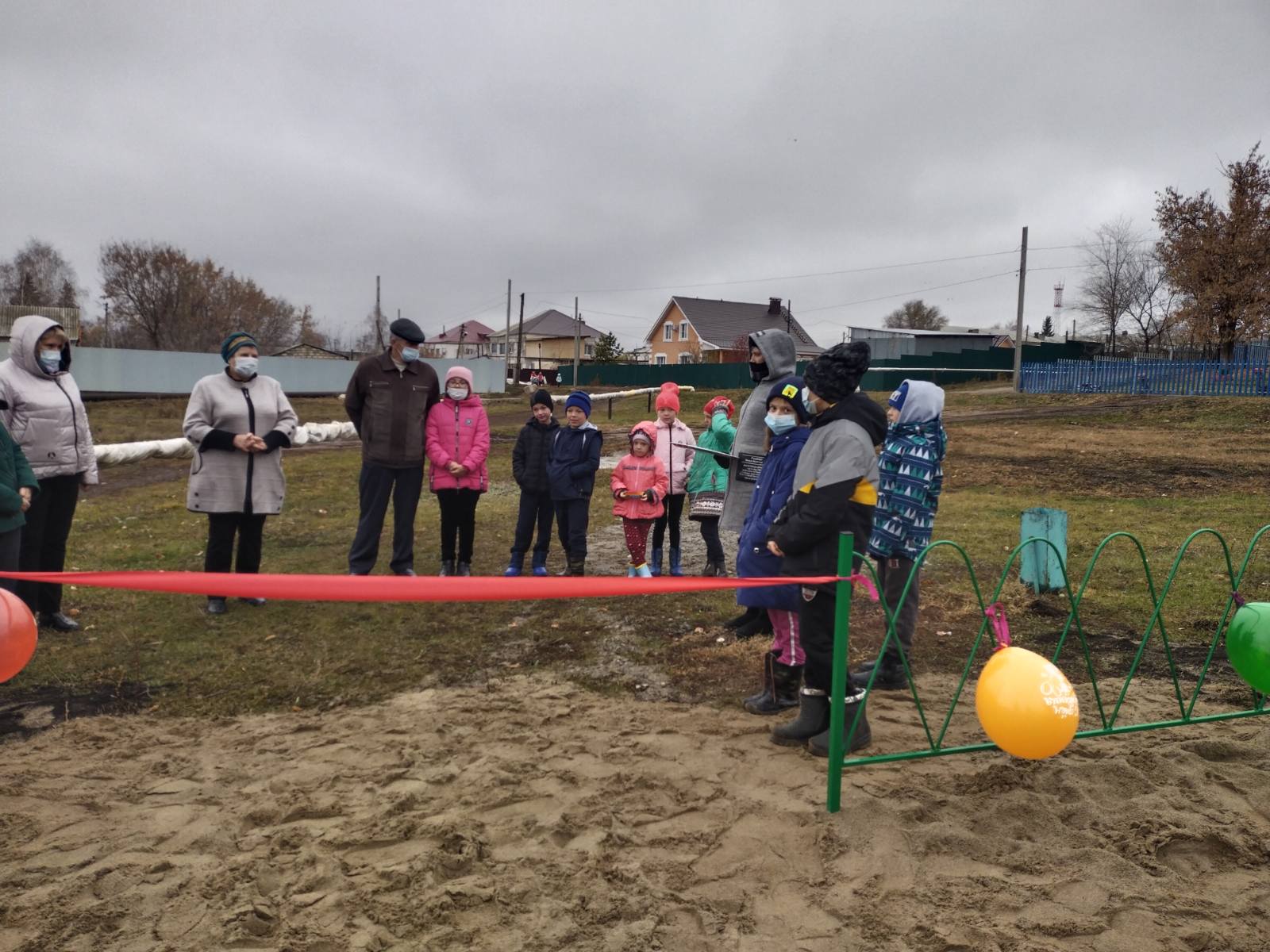 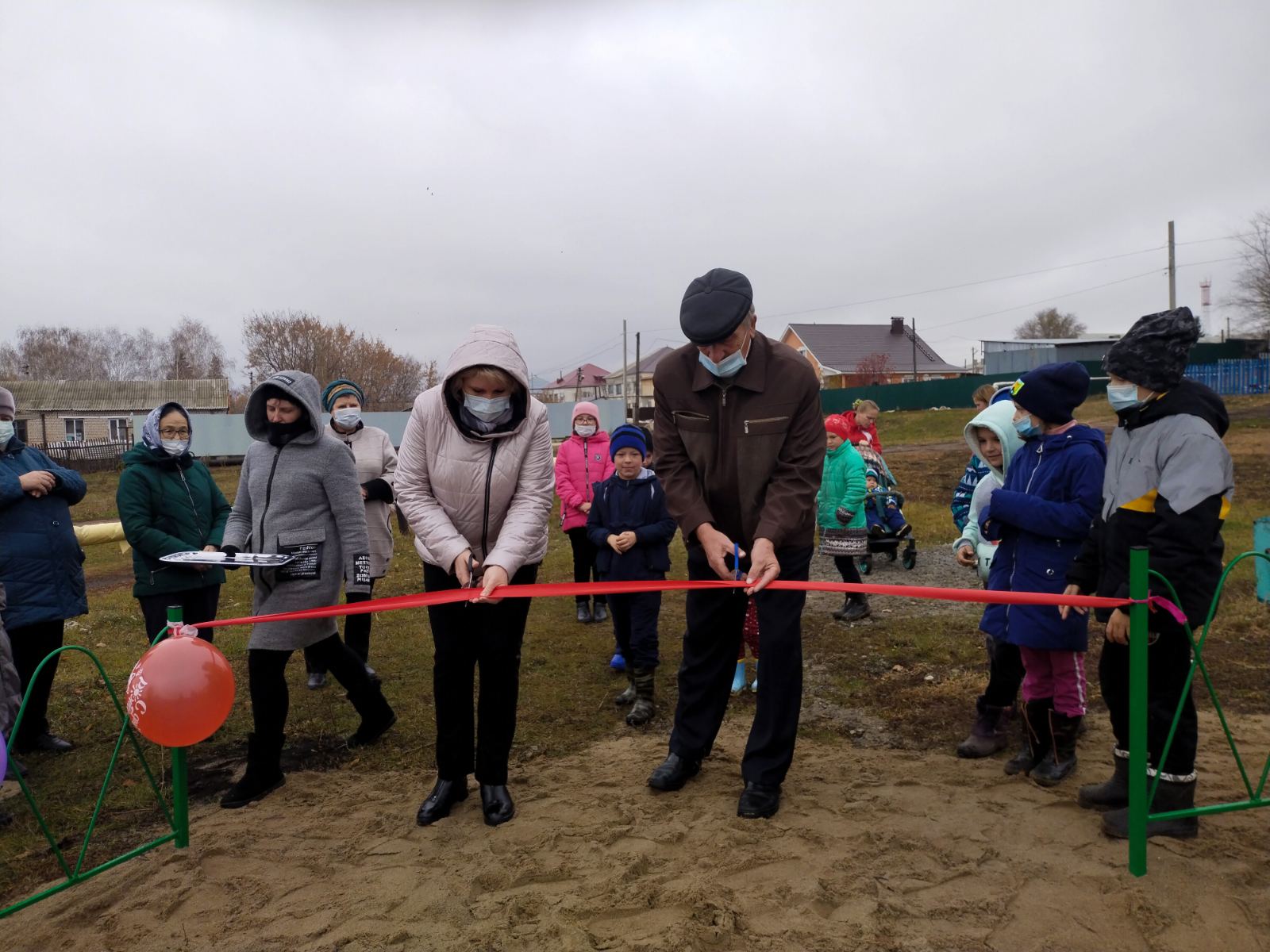  На площадке установлены качели, домик Теремок, детский игровой комплекс Теремок, карусель «Солнышко», скамейка ,урна, основание отсыпано  речным  песком, установлено ограждение.  Площадка хоть и не большая но уютная предназначена для детей от 3-х до 12 лет.  В  данном проекте созданы благоприятные  условия для  игр  детей от 3 до 12 лет на открытом  воздухе. Реализация данного проекта имеет большое значение  для  проведения досуга  ,игр   детского населения в сельской местности ,  устройство и благоустройство зон отдыха  родителей с детьми.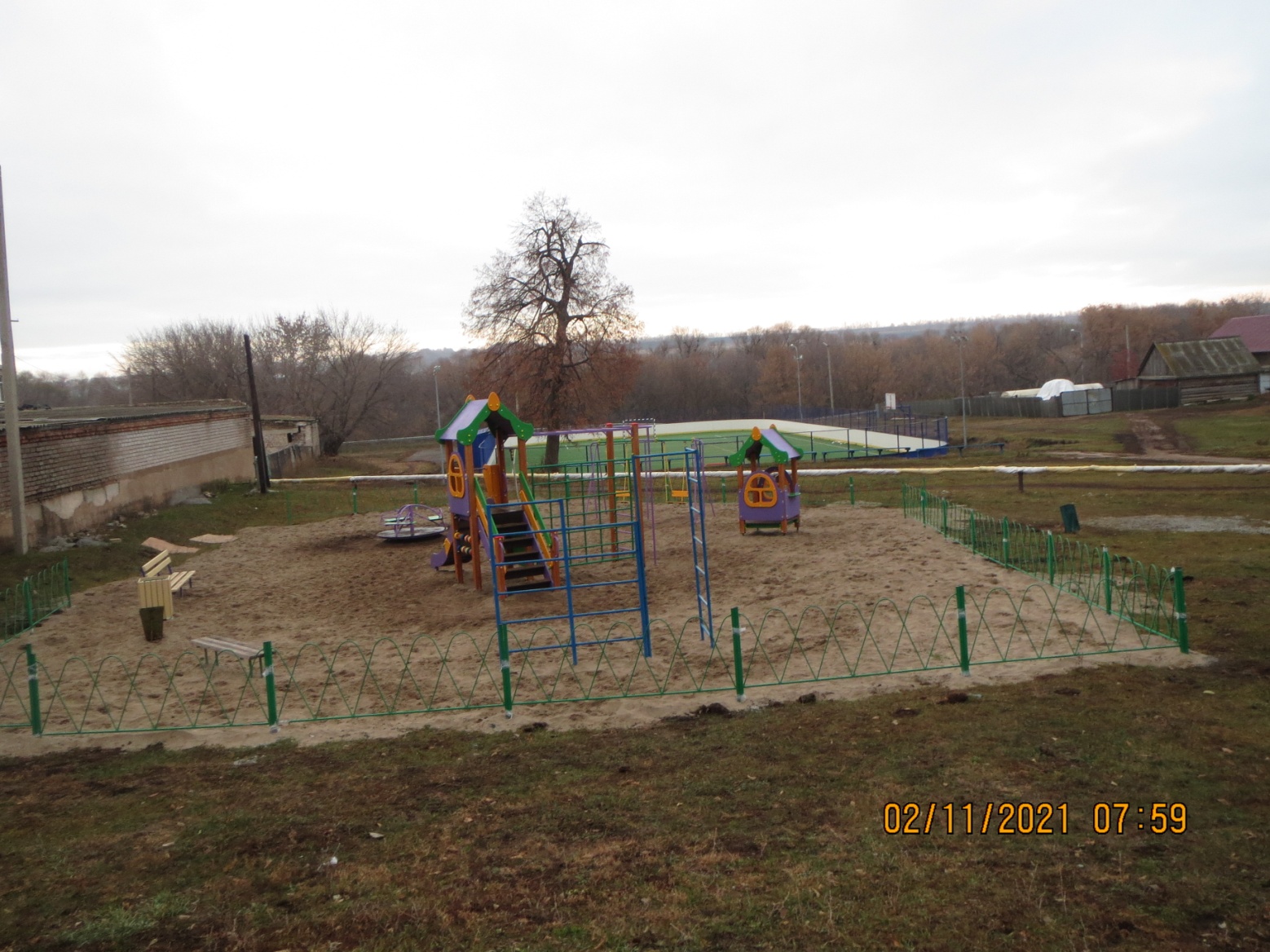 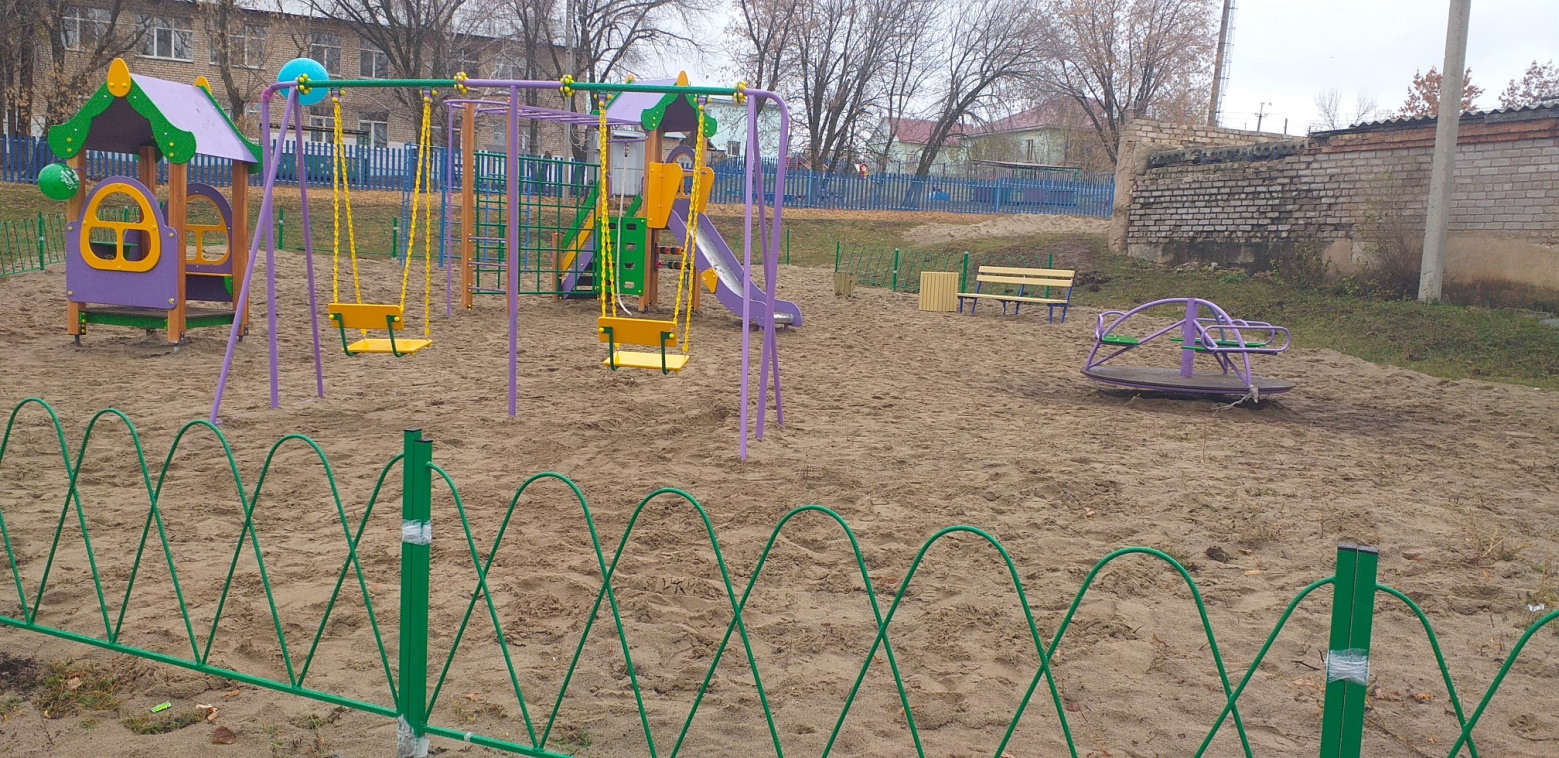 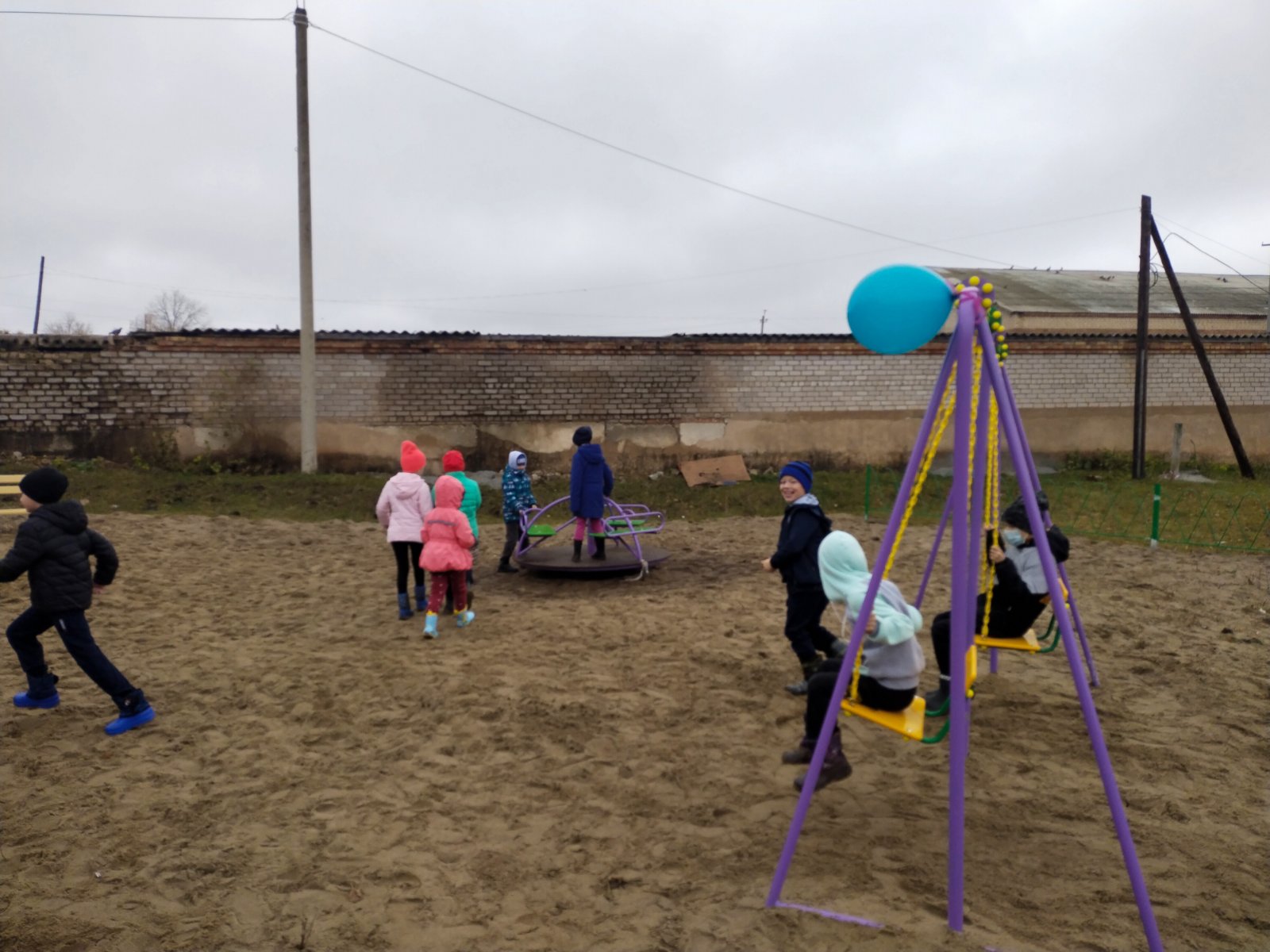 Учредитель:Администрация с/п АлександровкаОтветственный за выпуск:Балгужиева Д.М.Наш адрес: 446327  Самарская область, Кинель-Черкасский район, с. Александровка, ул. А.Толстого,8Отпечатано в администрации с/п Александровка, газетавыходит ежемесячно